NEW PATIENT INTAKEName:_____________________________________________________   Today’s Date:____________________Address:___________________________________________City_______________State____Zip____________Cell Phone (            )______________________________Work (            )________________________________We use text messaging for appointment reminders. Who is your cell phone company?______________________Email Address:_______________________________________________________________________________Date of Birth:_____________________ Age: __________Social Security #_______________________________Occupation: ________________________________ Employer: ________________________________________Work address: :_______________________________________City_______________State____Zip___________Single________ Married_________ Spouse’s Name__________________________________________________Health Insurance?	Yes	No	If yes, ______________________________________________________Have you seen a Chiropractor before?    Yes      No      If yes, when?_____________________________________Whom may we thank for referring you to our office?__________________________________________________YOUR HEALTH SUMMARYPlease  check all symptoms you have ever had, even if they do not seem related to your current problem.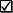 	Headaches	Neck Pain	Dizziness	Sleeping problems	Pins and needles in arms	Numbness in fingers	Fatigue	Cold Sweats	Mood Swings	Loss of smell	Buzzing in ears	Depression	Neck Stiff	Lights Bother Eyes	Fainting	Loss of taste	Irritability	Cold Hands	Fever	Loss of balance	Nervousness	Tension	Hot Flashes	Mid back pain	Stomach upset	Heartburn	Ulcers	Asthma	Low Back Pain	Pain down legs	Pins and Needles in legs	Constipation	Numbness in toes	Menstrual Pain	Problem urinating	Menstrual Irregularity	Cold FeetList any medications you are taking  	 	 	                                   This office conforms to the current HIPAA guidelines. You may request a copy of our HIPAA policy at the front desk. Please initial to indicate you have been made aware of its availability: 	             The statements made on this form are accurate to the best of my recollection and I agree to allow this office to examine me for further evaluation.Patient Signature 		                    	Date 	 	   Guardian Signature			Date 		    Functional Rating IndexFor use with Neck and/or Back related problems only.In order to properly assess your condition, we must understand how much your neck and/or back problems have affected your ability to manage everyday activities.For each item below, please circle the one choice which most closely describes your condition right now.1. Pain Intensity                                                                   	6. Recreation                                                             Sleeping                                                                               	7.  Frequency of Pain                                                    Personal Care (washing, dressing, etc.)                                 8. Lifting                                                                              Travel (driving, etc.)                                                                 9. Walking                                                                    long trips	long trips	long trips	short trips	short trips	distance	1 mile	1/2 mile	1/4 mile	allwalkingWork                                                                                     	10. Standing                                                                  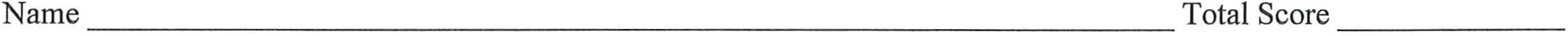 Printed                                                   Signature	Date©1999-2001 Institute  of Evidence-Based ChiropracticNoMildModerateSevereWorstNoMildModerateSevereWorstpainpainpainpainpossiblepainpainpainpainpossiblepainpainPerfect sleepMildly disturbedModerately disturbedGreatly disturbedTotally disturbedNo painOccasional pain;Intermittent pain;Frequent pain;Constant pain;sleepsleepsleepsleep25%of the day50%of the day75%of the day100%of the dayNo painMild painModerate pain; needModerate pain; needSevere pain; needNo painIncreased pain withIncreased pain withIncreased pain withIncreased pain withnonoto go slowlysome100%w/heavyheavymoderatelightanyrestrictionsrestrictionsassistanceassistanceweightweightweightweightweightNoMildModerateModerateSevereNo painIncreasedIncreasedIncreasedIncreasedpain onpain onpain onpain onpain onanypain afterpain afterpain afterpain withCan doCan doCan doCan doCannotNo painIncreasedIncreasedIncreasedIncreasedusual workusual work50% of25% ofworkafterpainpainpainpain withplus unlimitedno extrausualusualseveralafter severalafterafteranyextra workworkworkworkhourshours1 hour1/2 hourstanding